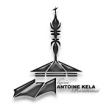        	LYCEE DE POINDIMIE                                           RENTREE 2017Les inscriptions se tiendront :Pour les élèves qui entrent en seconde : du lundi 04 au mardi 19 décembre 2017L’inscription est indispensable sauf à prendre le risque que l’élève ne figure pas sur les listes à la rentrée et/ou ne puisse être admis à l’internat.NOTE AUX FAMILLESDOIVENT OBLIGATOIREMENT ETRE FOURNIS A L’INSCRIPTION- Le dossier d’inscription et les fiches d’infirmerie dûment complétés - 2 photos.- L’autorisation préalable de prise de vue photographique ou d’enregistrement vidéo dûment signée- La Charte Informatique dûment signée- Le règlement de l’internat et de la demi-pension dûment signé- Carte CAFAT/MUTUELLE ou AIDE MEDICALE 2017 (les cartes 2018 devront être fournies dès avril 2018)- Une copie de la pièce d’identité de l’élève valide pour encore 6 mois au moins (passeport ou CNI)Pour une première inscription au lycée de Poindimié- Un certificat médical d’admission scolaire- Pages de vaccination du carnet de santé- EXEAT de l’établissement d’origine. Aucune inscription à l’internat ou à la demi-pension n’est possible sans ce document.- La décision d’affectation.Participation à la vie de l’établissement EPS : 2000 FCFP obligatoire pour l’achat de 2 T-SHIRT dédiés à l’EPS (Espèce ou chèque Agent Comptable du lycée)FSE : 1000 FCFP (Espèces ou chèque à l’ordre du FSE du Lycée de Poindimié)UNSS NON OBLIGATOIRE : 2000 FCFP à régler auprès de votre professeur d’EPS à la rentrée.Livres scolaires Comme chaque année l’Association des Parents d’Elèves s’occupera de la location des livres. Elle sera présente dans l’établissement le mercredi 14 et jeudi 15 février 2018. Nous vous rappelons qu’il s’agit d’une association bénévole qui a besoin de votre soutien.Règlement des frais scolaires Les frais d’internat et de demi-pension sont à régler au lycée le mercredi 14 ou jeudi 15 février 2018.TARIFS et conditions se reporter au document « Règlement de l’internat et de la demi-pension 2018 »Le Fonds Social Lycéen peut permettre d’aider les familles connaissant une situation difficile (prise en charge des frais scolaires, des fournitures, des frais de transport…). L’Assistante Sociale se tient à votre disposition au lycée le lundi matin et le vendredi matin. (Pensez à lui apporter les justificatifs de vos ressources et de vos charges).AUTORISATIONS DE SORTIE DE L’ETABLISSEMENTEn classe de seconde : Les élèves ne sont pas autorisés à quitter l’établissement lorsqu’ils n’ont pas cours. Les élèves internes le sont avec accord parental le mercredi après midi de 13h à 15h.En classe de première et terminale : Les élèves sont autorisés à quitter l’établissement, avec accord parental, pendant les heures d’étude NON OBLIGATOIRES et les récréations (9h05 et 15h10) ainsi que le mercredi après midi de 13h à 15h pour les internes.  Les élèves de seconde, première et terminale ne sortent pas pendant la pause de midi. En cas d’absence d’un professeur l’élève restera dans l’enceinte de l’établissement.OBLIGATOIRE : Trousseau à fournir par la famille pour l’internat2 draps du dessus, 2 draps du dessous, 2 enveloppes de traversin, 1 cadenas, des cintres, le nécessaire de toilette (dont serviettes hygiéniques pour les filles), du répulsif anti moustique et des vêtements de nuit.DEROULEMENT DE LA RENTREE SCOLAIREACCUEIL DES FAMILLESDe 8h30 – 11h30 / 13h30 - 16h30MERCREDI 14 FEVRIER 2018Communes de Canala, Kouaoua, Ouegoa, Pouebo et de la côte ouest.Les parents repartent avec leurs enfants.JEUDI 15 FEVRIER 2018Communes de Hienghène, Houaïlou, Poindimié, Ponerihouen, Touho.Les parents repartent avec leurs enfants.EN 5 ETAPESETAPE N°1 : Règlement des frais scolaire à la gestionETAPE N°2 : Règlement de l’assurance et des manuels scolaires auprès de l’APE.ETAPE N°3 : Attribution d’une chambre et de la literie aux élèves internes.ETAPE N°4 : Passage  à l'infirmerie pour les familles non vues lors des inscriptions de décembre , ou   problèmes  médicaux, retour des PAI et des  Protocoles  d'Urgence.ETAPE N°5 : Passage à la vie scolaire pour les pièces non fournies en décembre.ATTENTIONLe vendredi 16 février 2018 est réservé à la rentrée des enseignants de l’établissement. Il n’y aura pas d’accueil des familles.RENTREE DES INTERNESDIMANCHE 18 FEVRIER 2018 à PARTIR DE 17H15RENTREE DES CLASSES LUNDI 19  FEVRIER 2018 à 7h00(Rentrée des élèves de BTS le lundi 26 février 2018)Liste des fournitures « de base » pour l’année scolaire 2018Liste des fournitures « de base » pour l’année scolaire 2018- cartable- agenda- trousse et son nécessaire (stylos, crayons, gomme, correcteur, colle…)- surligneurs- règle (+ compas et équerre en classe de seconde, 1S et TS)- classeurs (grand format)- calculatrice modèle : Casio graph 35+E (aide à l’achat du gouvernement à demander à la MDE)- feuilles  simples grands carreaux- feuilles doubles grands carreaux- intercalaires- cahiers grands format- cahier de brouillon- pochettes transparentes pour classeur- porte-documentsChaque professeur précisera à la rentrée s’il a besoin de matériel spécifique.Chaque professeur précisera à la rentrée s’il a besoin de matériel spécifique.